Ahmednagar Jilha Maratha Vidya Prasarak Samaj’sNew Arts, Commerce, and Science College, Ahmednagar(Autonomous)(Affiliated to Savitribai Phule Pune University, Pune)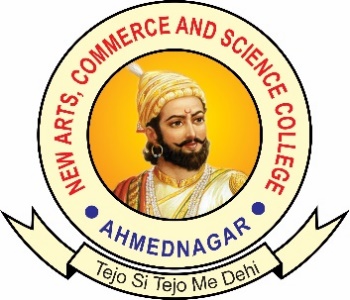 National Education Policy (NEP)Choice Based Credit System (CBCS) Programme Skeleton and Syllabus of Open Elective (OE) Computational Science
(Computer Science, B.C.A. Science, Data Science, Cloud Computing)Implemented from Academic Year 2023-24Credit Distribution: UG Programme Bucket list of Open Elective Courses (OE) offered by the college List of OE under the Faculty of Science Open for Commerce and Humanities(Arts)List of OE under the Faculty of CommerceOpen for Humanities (Arts) and Science List of OE under the Faculty of Humanities(Arts)Open for Commerce and Science Programme Framework (Courses and Credits):  Open Elective (OE) in Computational ScienceAhmednagar Jilha Maratha Vidya Prasarak Samaj’sNew Arts, Commerce and Science College, Ahmednagar(Autonomous)Syllabus Open Elective (OE) Learning Objectives:Preparation of Financial Statements.Recording of day to day accounting transactions.Clarity on accounting fundamentals.Banking and vendor/customer ledger reconciliation.Course Outcomes (Cos)After successfully completion of this course, students will be work with well-known accounting software i.e. Tally.Student by their own will create company, enter accounting voucher entries including advance voucher entries, reconcile bank statements, do accrual adjustments, and also print financial statements, etc. in Tally software. Students will possess required skill and can also be employed as Tally data entry operator. Detailed Syllabus: Unit I:  Introduction to TallyPrime.                                                        (Allotted Lectures 03)Unit II: Maintaining chart of Account.                                                   (Allotted Lectures 06)Unit III: Recording and maintaining accounting transactions.               (Allotted Lectures 07)Unit IV: Banking                                                                                     (Allotted Lectures 08)Unit V: Generating financial statements and MIS reports.                     (Allotted Lectures 06)Unit VI: Data Security		                                                     (Allotted Lectures 07)Unit VII: Company Data Management                                                   (Allotted Lectures 08)Suggested Readings/Material: 1. Tally Essential - Level 1, Tally Education Pvt. Ltd.2. Tally ERP 9 Made Simple Basic Financial Accounting Book by Ashok K Nadhani3. Tally Erp 9 Power Of Simplicity Book by Shraddha Singh Navneet MehraAhmednagar Jilha Maratha Vidya Prasarak Samaj’sNew Arts, Commerce and Science College, Ahmednagar(Autonomous)Syllabus Open Elective (OE) Learning Objectives:This course aims to provide the knowledge of advanced features in Tally for overall control and efficiency in operating. Functions useful for managers and persons responsible for internal reporting are generation of reports, analysis of financials, tax, Cost / Profit Centres Management ,cost centre reporting, etc.Course Outcomes (Cos)After successfully completion of this course, students will be work with well-known accounting advanced software i.e. Tally.Work with well-known accounting software i.e. Tally ERP 9.  Enter accounting voucher entries including advance voucher entries, etc. in Tally ERP 9 software. Possess required skill and can also be employed as Tally data entry operator. Students will possess required skill and can also be employed as Tally data entry operator. Detailed Syllabus: Unit I:  Storage and Classification of Inventory.                                     (Allotted Lectures 04)Unit II: Account Recievable and Payable Management.                         (Allotted Lectures 05)Unit III: Purchase and Sales Order Management		                  (Allotted Lectures 04)Unit IV: Cost / Profit Centres Management.		                              (Allotted Lectures 05)Unit V: Generating and Printing Reposrts.	                                          (Allotted Lectures 03)Unit VI: Goods and Services Tax	                                                      (Allotted Lectures 12)Unit VII: Tax Deducted at Source                                                            (Allotted Lectures 08)Unit VIII: Management of Business Data                                                (Allotted Lectures 02)Unit IX: Moving to the next Financial Year.                                           (Allotted Lectures 02)Suggested Readings/Material: 1. Tally Essential - Level 2, Tally Education Pvt. Ltd.2. Tally Essential - Level 3, Tally Education Pvt. Ltd.3. Learn Tally ERP 9 with Self-Study Approach by Rakesh SangwanType of Courses  III YrIV Yrs (Honours)IV YrsResearch Major Computer ScienceDiscipline-Specific Courses (DSC) 467466Major Computer ScienceDiscipline Specific Elective (DSE)081616Major Computer ScienceSkill Enhancement Courses (SEC)060606Major Computer ScienceVocational Skill Courses (VSC)080808Major Computer ScienceOn-Job Training (OJT)040804Major Computer ScienceField Project (FP)040404Major Computer ScienceCommunity Engagement and Service (CEP)020202Major Computer ScienceResearch project000012Major Computer ScienceResearch Methodology000404Major Computer ScienceIndian Knowledge System020202Total (I, II and III Year) 80124124Minor Minor202020OtherCourses  Open Elective (OE)/ Multidisciplinary Courses 121212OtherCourses  Co-Curricular Courses080808OtherCourses  Ability Enhancement Courses080808OtherCourses  Value Education Courses040404OtherCourses  Total132176176Sr. No. School/DepartmentDepartmentCredits/CourseCoursesTotal CreditsMarathiMarathi030412HindiHindi030412EnglishEnglish030412EconomicsEconomics030412Social SciencesHistory, Political Science Sociology, Defense Studies030412Mental and Moral SciencesPhilosophy Psychology030412MusicMusic 030412Commerce Commerce 030412ManagementBBA and BBA (CA)030412Chemical Science Chemistry 030412Life SciencesBotany, Zoology, Microbiology, and Biotechnology 030412Physical SciencesPhysics and Electronics 030412Mathematical ScienceMathematics and Statistics 030412Computational Science CASAS030412Media StudiesCommunication Studies and Animation 030412Earth and Environmental Science Geography and Environmental Science 030412Sr. No.Offering Departments OE-01OE-02OE-03OE-04Credits 03030303Chemical Science ABCABCABCABCLife SciencesABCABCABCABCPhysical SciencesABCABCABCABCMathematical ScienceABCABCABCABCComputational Science ABCABCABCABCMedia StudiesABCABCABCABCEarth and Environmental Science ABCABCABCABCSr. No. Offering Departments OE-01OE-02OE-03OE-04Credits 030303031.Commerce ABCABCABCABC2.ManagementABCABCABCABCSr. No. Offering Departments OE-01OE-02OE-03OE-04Credits 03030303MarathiABCABCABCABCHindiABCABCABCABCEnglishABCABCABCABCEconomicsABCABCABCABCSocial SciencesABCABCABCABCMental and Moral SciencesABCABCABCABCMusicABCABCABCABCSr. No. YearSemesterLevelCourse TypeCourse Code Title CreditsII4.5OE-01OE-01BasicTally 03III4.5OE-02OE-02Advanced Tally03IIII5.0OE-03OE-03Office Automation03IIV5.0OE-04OE-04E-Commerce0312 Title of the Course: Basic TallyTitle of the Course: Basic TallyTitle of the Course: Basic TallyTitle of the Course: Basic TallyTitle of the Course: Basic TallyTitle of the Course: Basic TallyTitle of the Course: Basic TallyTitle of the Course: Basic TallyTitle of the Course: Basic TallyTitle of the Course: Basic TallyYear: IYear: IYear: IYear: ISemester: ISemester: ISemester: ISemester: ISemester: ISemester: ICourseType Course CodeCredit DistributionCredit DistributionCredit DistributionCreditsAllotted HoursAllotted MarksAllotted MarksAllotted MarksCourseType Course CodeTheoryPracticalPracticalCreditsAllotted HoursAllotted MarksAllotted MarksAllotted MarksCourseType Course CodeTheoryPracticalPracticalCreditsAllotted HoursCIEESETotalOE-1OE-103000003453070100Title of the Course: Advanced TallyTitle of the Course: Advanced TallyTitle of the Course: Advanced TallyTitle of the Course: Advanced TallyTitle of the Course: Advanced TallyTitle of the Course: Advanced TallyTitle of the Course: Advanced TallyTitle of the Course: Advanced TallyTitle of the Course: Advanced TallyTitle of the Course: Advanced TallyYear: IYear: IYear: IYear: ISemester: ISemester: ISemester: ISemester: ISemester: ISemester: ICourseType Course CodeCredit DistributionCredit DistributionCredit DistributionCreditsAllotted HoursAllotted MarksAllotted MarksAllotted MarksCourseType Course CodeTheoryPracticalPracticalCreditsAllotted HoursAllotted MarksAllotted MarksAllotted MarksCourseType Course CodeTheoryPracticalPracticalCreditsAllotted HoursCIEESETotalOE-2OE-203000003453070100